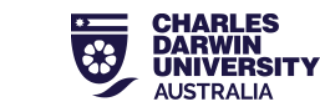 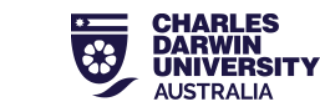 Supplier:  New   Amend Existing Supplier or Payee to complete Return completed form to your contact person in Charles Darwin University (Incomplete forms may cause delays in processing)Supplier:  New   Amend Existing Supplier or Payee to complete Return completed form to your contact person in Charles Darwin University (Incomplete forms may cause delays in processing)Supplier:  New   Amend Existing Supplier or Payee to complete Return completed form to your contact person in Charles Darwin University (Incomplete forms may cause delays in processing)Supplier:  New   Amend Existing Supplier or Payee to complete Return completed form to your contact person in Charles Darwin University (Incomplete forms may cause delays in processing)Section 1: Supplier/Payee DetailsSection 1: Supplier/Payee DetailsSection 1: Supplier/Payee DetailsSection 1: Supplier/Payee DetailsSection 1: Supplier/Payee DetailsABN:      No ABN –       No ABN –       No ABN –       No ABN – Legal Entity Name:Street Address & Suburb:Country:Post/Zip Code:      State:       State:       Contact Name:Telephone/Email:      Telephone/Email:      Telephone/Email:      Purchase Order Email:Remittance Email:Are you an enterprise operating in the Northern Territory, with a significant permanent presence in the Northern Territory and employing Northern Territory residents:       NO        YES Are you an enterprise operating in the Northern Territory, with a significant permanent presence in the Northern Territory and employing Northern Territory residents:       NO        YES Are you an enterprise operating in the Northern Territory, with a significant permanent presence in the Northern Territory and employing Northern Territory residents:       NO        YES Are you an enterprise operating in the Northern Territory, with a significant permanent presence in the Northern Territory and employing Northern Territory residents:       NO        YES Are you an enterprise operating in the Northern Territory, with a significant permanent presence in the Northern Territory and employing Northern Territory residents:       NO        YES Indigenous Corporation Number (ICN) if applicable:      Indigenous Corporation Number (ICN) if applicable:      Indigenous Corporation Number (ICN) if applicable:      Indigenous Corporation Number (ICN) if applicable:      Indigenous Corporation Number (ICN) if applicable:      Purchase Order Terms & ConditionsPurchase Order Terms & ConditionsPurchase Order Terms & ConditionsPurchase Order Terms & ConditionsPurchase Order Terms & ConditionsThe University’s purchase order terms and conditions are located https://www.cdu.edu.au/files/2021-08/cdu-purchase-order-terms-and-conditions.pdf. The standard terms of trade are thirty (30) days from the latest of the date of invoice or the receipt of goods or service.The University’s purchase order terms and conditions are located https://www.cdu.edu.au/files/2021-08/cdu-purchase-order-terms-and-conditions.pdf. The standard terms of trade are thirty (30) days from the latest of the date of invoice or the receipt of goods or service.The University’s purchase order terms and conditions are located https://www.cdu.edu.au/files/2021-08/cdu-purchase-order-terms-and-conditions.pdf. The standard terms of trade are thirty (30) days from the latest of the date of invoice or the receipt of goods or service.The University’s purchase order terms and conditions are located https://www.cdu.edu.au/files/2021-08/cdu-purchase-order-terms-and-conditions.pdf. The standard terms of trade are thirty (30) days from the latest of the date of invoice or the receipt of goods or service.The University’s purchase order terms and conditions are located https://www.cdu.edu.au/files/2021-08/cdu-purchase-order-terms-and-conditions.pdf. The standard terms of trade are thirty (30) days from the latest of the date of invoice or the receipt of goods or service.Section 2: Supplier/Payee Bank DetailsSection 2: Supplier/Payee Bank DetailsSection 2: Supplier/Payee Bank DetailsName of Bank/Financial Institution:Branch Address:Account Name:Australian Bank Details (EFT)Australian Bank Details (EFT)Australian Bank Details (EFT)BSB (six digits): Account Number: International Bank Details (TT)International Bank Details (TT)International Bank Details (TT)Currency Information:(1 & 2 must be completed)Bank Account Currency:       Payment Currency:       Bank Account Currency:       Payment Currency:       Account Number:Swift/Sort/Bank Code:IBAN (if applicable):I declare that I am an authorised representative of the Supplier or the Non-Supplier Payee detailed on this form and verify that all the details outlined are true and correct.I declare that I am an authorised representative of the Supplier or the Non-Supplier Payee detailed on this form and verify that all the details outlined are true and correct.I declare that I am an authorised representative of the Supplier or the Non-Supplier Payee detailed on this form and verify that all the details outlined are true and correct.Full NameSignatureDateAdditional supporting documentation required, ONE of the following must be provided:A signed letter on official supplier letterhead detailing bank details (N/A to Non-Supplier Payee);A quotation or tax invoice bearing the supplier’s ABN and bank details (N/A to Non-Supplier Payee);A letter from your financial institution’s official letterhead with the bank details;A copy of the bank statement with the bank details.Additional supporting documentation required, ONE of the following must be provided:A signed letter on official supplier letterhead detailing bank details (N/A to Non-Supplier Payee);A quotation or tax invoice bearing the supplier’s ABN and bank details (N/A to Non-Supplier Payee);A letter from your financial institution’s official letterhead with the bank details;A copy of the bank statement with the bank details.Additional supporting documentation required, ONE of the following must be provided:A signed letter on official supplier letterhead detailing bank details (N/A to Non-Supplier Payee);A quotation or tax invoice bearing the supplier’s ABN and bank details (N/A to Non-Supplier Payee);A letter from your financial institution’s official letterhead with the bank details;A copy of the bank statement with the bank details.